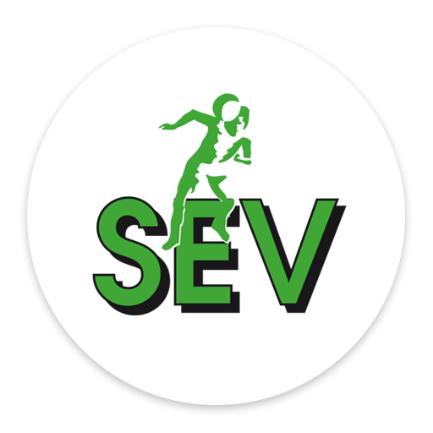 G-VoetbalBeste speler, ouder, begeleider, trainer of anderszins betrokkene bij SEV G-voetbal,Als je dit leest zijn we alweer twee maanden onderweg in het huidige seizoen, een seizoen dat tot nu toe veel lijkt op hoe we het gewend waren! De jeugd traint wekelijks onder de bezielende leiding van Bert, Jorge, Johan en Reinoud op veld 4 (doorgaans) en de volwassenen doen dit op het hoofdveld. Ook nu kunnen we zeggen dat de opkomst meestal goed te noemen is. We zijn het nieuwe seizoen begonnen met voor het eerst drie teams die in de competitie spelen. Dit brengt nog meer organisatie met zich mee dan voorheen. Onze drie teams begonnen met een geslaagd toernooi bij Delft in augustus en dat was behalve voor sommigen een kennismaking met het spelletje en elkaar, ook vooral een pittige warming up voor het komende seizoen. Vervolgens werd het bekertoernooi afgewerkt met wisselend succes en uiteindelijk ging de competitie los.We zien dat de teams en begeleiding steeds beter op elkaar ingespeeld en ingewerkt raken en dat is goed om te zien. Op dit moment heeft G1 zelfs de koppositie in de poule ingenomen! Behalve sportief succes is deelnemen en sociaal en gezellig met elkaar bezig zijn natuurlijk ook belangrijk. In dit verband wijs ik graag op de activiteiten (zie elders in deze nieuwsbrief, de eerste activiteit – Penaltybokaal- zit er alweer op) die we al georganiseerd hebben, maar vooral die we nog van plan zijn te realiseren. Vaak nog in dit seizoen, soms op de iets langere termijn. Om deze activiteiten te kunnen organiseren zoeken we enerzijds sponsors om de kosten (deels) te dekken, maar anderzijds vragen wij u/jou ook om een bijdrage hierin te voldoen voor dit seizoen. Hiervoor is inmiddels een factuur per e-mail gestuurd.Rob de Bruijckere,Coördinator SEV G-voetbalG1:Begeleiding: Vincent 06-23639180Charlon G2: Begeleiding:Arnold 0643042725 EldaaG3: Begeleiding: Stef 0655760478Salah.Helaas merken wij dat veel spelers al om 19.30 van het veld gaan omdat er taxi’s besteld zijn. kunt u ervoor zorgen dat de Taxi gereserveerd is om 20.15 uur. Wij zijn langer op sev aanwezig zodat de spelers de gehele training mee kunnen doen.Wij beschikken gelukkig over veel enthousiaste trainers/begeleiders binnen de G, maar kunnen altijd nog mensen erbij gebruiken. Zodoende gaan we binnenkort in gesprek met stagiairs of er wederzijds mogelijkheden zijn om dit seizoen iets voor elkaar te kunnen betekenen. Ik hoop hier later meer over te kunnen vertellen.Helaas kampen ook wij met het scheidsrechters tekort. Bent u of kent u iemand die het leuk vind om een wedstrijd van de G te fluiten neemt u dan snel contact op met Rob. 10 november 2021: Pannenkoekentoernooi, aanvang 18.30 uur op veld 101 december 2021: Sinterklaastijd….wat gaat er gebeuren vanavond?Oliebollentoernooi december 2021Wedstrijd SEV-G voetbal tegen de SEV seniorenselectie 08-01-2022Bowlen in Zoetermeer 15-01-2022Wedstrijden/toernooitje met teams van de Politie en WF (Walking Football) maart 2022SEV G-toernooi mei 2022 Helaas hebben wij dit seizoen afscheid genomen van Arno, Sven, Florijn en Luuk. Wij wensen hen veel plezier bij een eventuele andere sport - we een babbelbox op whatsapp hebben voor alle spelers? Wil je in de babbelbox app stuur Kirsten dan even een berichtje, dan voegt ze je toe. Naast alle gezellige berichten komt er ook praktische informatie in de app. - er ook een app groep is voor de ouders van de jeugd? Wil je in deze app, stuur Kirsten een berichtje en zij voegt je hieraan toe.- deze nieuwsbrief ook op papier te verkrijgen is? Even laten weten aan Kirsten of Rob en het komt goed. - kopij voor de nieuwsbrief aangeleverd kan worden bij Kirsten?- je alleen nog maar kan pinnen op SEV? Je ook je Vriendenpas kunt gebruiken?- we alle sponsoren hartelijk danken voor hun betrokkenheid en steun bij het G-voetbal?- we hopen ook in de toekomst op hen te mogen rekenen?  Ben of ken jij onze nieuwe trainer?Voor zowel ons jeugdteam als de volwassen teams zijn we op zoek naar een trainer(s) met een hoop passie voor sport en plezier. Geniet jij ervan om G-spelers een leuke sportavond te bezorgen die gericht is op voetbal, maar waarbij het vergroten van de sociale interactie en het in beweging zijn op  de voorgrond staat? Ben jij motiverend en stimulerend voor onze spelers en weet jij flexibel om te gaan met veranderende situaties of dwarsliggende spelers dan zoeken wij jou! Je komt terecht in een hecht team van vrijwilligers. Zie jij het zitten om je wekelijks aan onze spelers te verbinden, neem dan contact op met Rob de Bruijckere of Kirsten Wijers en wie weet ben jij onze nieuwe trainer. Wij vragen je dan wel een VOG te overleggen. Praktisch: Trainers dienen op de woensdagen van 18.15 tot 20.00 uur beschikbaar te zijn. En als je meer wil, op de (competitie) zaterdagen kunnen we ook vaak handjes gebruiken! Rob de Bruijckere: 0629254735Kirsten Wijers:        0619949944VoorwoordTeam begeleiders Taxi’sPersonen  Scheidsrechters gezocht ActiviteitenkalenderAfscheid Wist je datGezochtContact